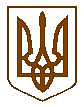 У К Р А Ї Н АРОЗПОРЯДЖЕННЯЧопського міського голови  Закарпатської областівід 15.04.2019 року                   №84Про чергування 27 – 30 квітня, 1 і 9 травня 2019 рокуВідповідно до ст. 42 Закону України „Про місцеве самоврядування в Україні”, розпорядження голови Закарпатської обласної державної адміністрації від 09.04.2019р. № 195, з метою забезпечення вирішення невідкладних питань життєдіяльності міста протягом святкових і вихідних днів 27 – 30 квітня, 1 і 9 травня 2019 року:1. Встановити наступний графік чергування відповідальних працівників виконавчого комітету Чопської міської ради: 2. Відповідальним працівникам при необхідності інформувати Закарпатську обласну державну адміністрацію про ситуацію в місті за н.т. - 61 34 19, 69 60 78 та Чопського міського голову.3. Міським комунальним підприємствам Чопської міської ради до 23.04.2019 року встановити та надати графік чергування працівників та аварійних бригад протягом святкових і вихідних днів 27 – 30 квітня, 1 і 9 травня 2019 року.4. Контроль за виконанням розпорядження покласти на заступника міського голови з питань житлово-комунального господарства Гіжана І.С.Міський  голова								           В. СамардакДатаПІБ черговогоТелефон27.04.2019р.Зязін Д.Г.050-532-57-1628.04.2019р.Молнар І.М.066-266-35-2729.04.2019р.Швачко Н.Е.050-865-87-3530.04.2019р.Козлова О.Ю.050-266-38-0701.05.2019р.Олексієнко В.В.073-136-96-9809.05.2019р.Захарчук В.С.066-058-11-45